FORMULAREFormularul  – 1 Formular de ofertă (propunerea financiară) pentru atribuirea  contractuluiFormularul  – 2 Centralizator de preţuriFormularul – 3	Propunere tehnică pentru atribuirea contractuluiFormularul – 4 Declarație privind conflictul de interese pentru ofertanţi/ ofertanţi asociaţi/ subcontractanţi/terţi susţinătoriFormularul – 5 Declarație privind sănătatea si securitatea în muncăFORMULARUL nr. 1OFERTANTUL__________________   (denumirea/numele)FORMULAR DE OFERTĂCătre ....................................................................................................                     (denumirea autorității contractante și adresa completă)    Domnilor,    1. Examinând documentația de atribuire, subsemnații, reprezentanți ai ofertantului _______________________________               , (denumirea/numele ofertantului)     ne oferim ca, în conformitate cu prevederile și cerințele cuprinse în documentația mai sus menționată, să prestăm ,,……………………………………………………………………………………….…pentru suma de ________________________ lei, (suma în litere și în cifre)                                                    la care se adaugă taxa pe valoarea adaugată în valoare de ______________________  lei (suma în litere și în cifre)    2. Ne angajăm ca, în cazul în care oferta noastră este stabilită câștigătoare, să începem serviciile și să terminăm prestarea acestora în conformitate cu specificaţiile din caietul de sarcini în _______ (perioada în litere si în cifre).                      3. Ne angajăm să menținem această ofertă valabilă pentru o durată de______________ zile, respectiv până la data de __________________(durata în litere si în cifre)                                                                                                (ziua/luna/anul) și ea va rămâne obligatorie pentru noi și poate fi acceptată oricând înainte de expirarea perioadei de valabilitate.    4. Până la încheierea și semnarea contractului de achiziție publică această ofertă, împreună cu comunicarea transmisă de dumneavoastră, prin care oferta noastră este stabilită câștigătoare, vor constitui un contract angajant între noi.    5. Întelegem că nu sunteți obligați să acceptați oferta cu cel mai scăzut preț sau orice altă ofertă pe care o puteți primi.Data _____/_____/__________________, în calitate de _____________________, legal autorizat sa semnez                        (semnatura)oferta pentru și în numele ____________________________________.                                                       (denumirea/numele ofertantului)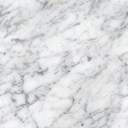 FORMULARUL nr. 2Operator Economic..........................(denumirea)CENTRALIZATOR DE PREŢURI Se va oferta fiecare lot în parte.Nu se acceptă oferte parțiale din cadrul unui lot și nici oferte alternative.OFERTA FINANCIARĂ VA FI PREZENTATĂ, RESPECTÂNDU-SE PREȚUL MAXIMAL PENTRU FIECARE LOT ÎN PARTE!!!!Semnătura ofertantului sau a reprezentantului ofertantului                    .....................................................Numele  şi prenumele semnatarului				        .....................................................Capacitate de semnătura					        .....................................................Detalii despre ofertant Numele ofertantului  						        .....................................................Ţara de reşedinţă					                    .....................................................Adresa								        .....................................................Adresa de corespondenţă (dacă este diferită)			        .....................................................Adresa de e-mail                                                                                    .....................................................Telefon / Fax							        .....................................................Data 						                                 .....................................................FORMULARUL nr.3OFERTANTUL__________________   (denumirea/numele)PROPUNERE TEHNICĂServicii de realizare clip video, fotografii şi proiectare grafică necesare în cadrul proiectului cu titlul Internaţionalizare pentru dezvoltare instituţională la Universitatea „Dunărea de Jos” din Galaţi – IDEI (UGAL)21, cod CNFIS-FDI-2021-0349Semnătura ofertantului sau a reprezentantului ofertantului                    .....................................................Numele  şi prenumele semnatarului				        .....................................................Capacitate de semnătura					        .....................................................Detalii despre ofertant Numele ofertantului  						        .....................................................Ţara de reşedinţă					                    .....................................................Adresa								        .....................................................Adresa de corespondenţă (dacă este diferită)			        .....................................................Adresa de e-mail                                                                                    .....................................................Telefon / Fax							        .....................................................Data 							                    ....................................................FORMULARUL nr.4         declaratie privind SĂNATATEA ȘI SECURITATEA ÎN muncĂSubsemnatul, ........................... (nume și prenume), reprezentant împuternicit al ……………………….. (denumirea operatorului economic), declar pe propria răspundere că mă anagajez să prestez ............................. pe parcursul îndeplinirii contractului, în conformitate cu regulile obligatorii referitoare la condițiile de muncă și de protecție a muncii, care sunt în vigoare în România.De asemenea, declar pe propria răspundere că la elaborare ofertei am ținut cont de obligațiile referitoare la condițiile de muncă și de protecție a muncii, și am inclus costul pentru îndeplinirea acestor obligații.Totodată, declar că am luat la cunoştinţă de prevederile art 326 « Falsul în Declaraţii » din Codul Penal referitor la « Declararea necorespunzătoare a adevărului, făcută unui organ sau instituţii de stat ori unei alte unităţi în vederea producerii unei consecinţe juridice, pentru sine sau pentru altul, atunci când, potrivit legii ori împrejurărilor, declaraţia făcuta serveşte pentru producerea acelei consecinţe, se pedepseşte cu închisoare de la 3 luni la 2 ani sau cu amenda »Semnătura ofertantului sau a reprezentantului ofertantului                     .....................................................Numele  şi prenumele semnatarului				        .....................................................Capacitate de semnătura					        .....................................................Detalii despre ofertant Numele ofertantului  						        .....................................................Ţara de reşedinţă					                    .....................................................Adresa								        .....................................................Adresa de corespondenţă (dacă este diferită)			        .....................................................Adresa de e-mail                                                                                    .....................................................Telefon / Fax							        .....................................................Data 							                     .....................................................FORMULARUL nr.5DECLARAȚIE privind conflictul de interesepentru ofertanţi/ ofertanţi asociaţi/ subcontractanţi/terţi susţinătoriSubsemnatul,_______________________________ (nume și prenume), domiciliat (a) in ........ (adresa de domiciliu), identificat (a) cu act de identitate (CI/pasaport), seria .................., nr. ................, eliberat de .............., la data de .................., CNP .........................., reprezentant legal autorizat al______________________________________________(denumirea/numele şi sediul/adresa ofertantului), în calitate de ofertant/ ofertant asociat/ subcontractant /terţ susţinător( după caz), la procedura de atribuire a contractului de achiziţie publică având ca obiect ……………………………………………………. la data de .................. (zi/lună/an), organizată de …………………………, declar pe proprie răspundere, sub sancţiunea excluderii din procedură şi sub sancţiunile aplicate faptei de fals în acte publice, că în calitate de participant la acestă procedură nu ne aflăm într-o situație de conflict de interese în sensul art. 59 și art.60 din Legea nr. 98/2016 privind achizițiile publice, cu modificările și completările ulterioare.-	situația în care ofertantul individual/ofertantul asociat/candidatul/subcontractantul propus/terțul susținător are drept membri în cadrul consiliului de administrație/organului de conducere sau de supervizare și/sau are acționari ori asociați semnificativi persoane care sunt soț/soție, rudă sau afin până la gradul al doilea inclusiv ori care se află în relații comerciale cu persoane cu funcții de decizie în cadrul Autorității/entității contractante sau al furnizorului de servicii de achiziție implicat în procedura de atribuire;-	situația în care ofertantul/candidatul a nominalizat printre principalele persoane desemnate pentru executarea contractului persoane care sunt soț/soție, rudă sau afin până la gradul al doilea inclusiv ori care se află în relații comerciale cu persoane cu funcții de decizie în cadrul Autorității/entității contractante sau al furnizorului de servicii de achiziție implicat în procedura de atribuire.Subsemnatul declar că informaţiile furnizate sunt complete şi corecte în fiecare detaliu şi înţeleg că autoritatea contractantă are dreptul de a solicita, în scopul verificării şi confirmării declaraţiilor, orice documente doveditoare de care dispunem. Inteleg că în cazul în care aceasta declarație nu este conformă cu realitatea sunt pasibil de încălcarea prevederilor legislației penale privind falsul în declarații.Anexat este lista acţionarilor/asociaţilor /membrilor consiliului de administraţie/organ de conducere sau de supervizare / persoane împuternicite din cadrul Universitatii “Dunarea de Jos” din Galati.  Semnătura ofertantului sau a reprezentantului ofertantului                  .....................................................Numele  şi prenumele semnatarului				       ......................................................Capacitate de semnătură                                                                       ......................................................Detalii despre ofertant Numele ofertantului  						        .....................................................Ţara de reşedinţă						        .....................................................Adresa								        .....................................................Adresa de corespondenţă (dacă este diferită)		                     .....................................................Telefon / Fax							        .....................................................Data 							                      ....................................................Lista acţionari/asociaţi /membri în consiliul de administraţie/organ de conducere sau de supervizare / persoane împuternicite din cadrul Universitatii “Dunarea de Jos” din Galati:Semnătura ofertantului sau a reprezentantului ofertantului                  .....................................................Numele  şi prenumele semnatarului				       ......................................................Capacitate de semnătură                                                                       ......................................................Detalii despre ofertant Numele ofertantului  						        .....................................................Ţara de reşedinţă						        .....................................................Adresa								        .....................................................Adresa de corespondenţă (dacă este diferită)		                     .....................................................Telefon / Fax							        .....................................................Data 							                      FORMULARUL nr.5         declaratie privind SĂNATATEA ȘI SECURITATEA ÎN muncĂSubsemnatul, ........................... (nume și prenume), reprezentant împuternicit al ……………………….. (denumirea operatorului economic), declar pe propria răspundere că mă anagajez să prestez ............................. pe parcursul îndeplinirii contractului, în conformitate cu regulile obligatorii referitoare la condițiile de muncă și de protecție a muncii, care sunt în vigoare în România.De asemenea, declar pe propria răspundere că la elaborare ofertei am ținut cont de obligațiile referitoare la condițiile de muncă și de protecție a muncii, și am inclus costul pentru îndeplinirea acestor obligații.Totodată, declar că am luat la cunoştinţă de prevederile art 326 « Falsul în Declaraţii » din Codul Penal referitor la « Declararea necorespunzătoare a adevărului, făcută unui organ sau instituţii de stat ori unei alte unităţi în vederea producerii unei consecinţe juridice, pentru sine sau pentru altul, atunci când, potrivit legii ori împrejurărilor, declaraţia făcuta serveşte pentru producerea acelei consecinţe, se pedepseşte cu închisoare de la 3 luni la 2 ani sau cu amenda »Semnătura ofertantului sau a reprezentantului ofertantului                     .....................................................Numele  şi prenumele semnatarului				        .....................................................Capacitate de semnătura					        .....................................................Detalii despre ofertant Numele ofertantului  						        .....................................................Ţara de reşedinţă					                    .....................................................Adresa								        .....................................................Adresa de corespondenţă (dacă este diferită)			        .....................................................Adresa de e-mail                                                                                    .....................................................Telefon / Fax							        .....................................................Data 							                     .....................................................Nr LOTDenumirea serviciuluiValoare estimată totalăRON fără TVAUMCantitatea solicitatăU.MPreț unitar RON fără TVAPreț total RONfără TVAPreț total RONcu TVA0123456=4*19/5%7=6+19%1Servicii de realizare clip video, fotografii7563serv1se completează de către ofertantse completează de către ofertantse completează de către ofertant2Servicii de proiectare grafică9538serv1se completează de către ofertantse completează de către ofertantse completează de către ofertantTOTAL 17101se completează de către ofertantse completează de către ofertantNR.CRTCerinţe autoritate contractantăPROPUNERE TEHNICĂ OFERTANT1LOT 1 –  SERVICII REALIZARE CLIP VIDEO ŞI FOTOGRAFII:- Se va realiza un material de prezentare/promovare video cu tema internaţionalizare;- Ofertantul trebuie să poată presta, conform codului CAEN deţinut, activităţi de producţie cinematografică, video şi de programe de televiziune - Ofertantul va prezenta Certificatul constatator emis de Oficiul Registrului Comerțului în raza căruia este situat sediul ofertantului, din care să reiasă ca acesta este legal constituit, că nu se află în niciuna dintre situațiile de anulare a constituirii precum și faptul că are capacitatea profesională de a realiza activitățile care fac obiectul contractului, respectiv există corespondență între obiectul principal al contractului și activitatea economică înscrisă în documentul de constituire a operatorului economic.- Durată: min. 3 minute;- Rezoluţia clipului video se va face 4K şi full HD cu un frame rate între 24-50 fps;- La producţie, se vor folosi echipamente profesionale mirorrless;- Filmările se vor face cu drona DJI;- În materialul de promovare se vor introduce şi interviuri care vor trebui realizate profesional; - Captarea sunetului se va realiza cu lavaliere profesionale;- Editarea materialului se va face cu suita Adobe;- Integrare efecte de sunet, integrare efecte video, tranziţii video, slow moon, sincronizare vocală cu suport vizual, grafică 2D, ilustrare muzicală, integrarea elementelor de identitate vizuală, corecţie de culoare şi compoziţie, adăugare de subtitrare;- Clipul video realizat va fi de calitate, fără erori de încadrare, de claritate, de luminozitate, de culoare, fără mişcări/tremurat de cameră şi, acolo unde este cazul, cu sunet clar şi inteligibil, suficient de ridicat ca volum, fără oscilaţii de intensitate, fără fâşâituri, bâzâieli şi perturbaţii;- Fişierul audio-video va fi livrat într-o primă etapă pentru a fi vizualizat şi analizat de către beneficiar;- Forma finală a clipului video (în cazul în care se solicită modificări) va fi livrată în cel mult 7 zile de la data când beneficiarul solicită modificările;- Livrarea clipului video se va face prin transfer electronic şi pe un suport electronic de stocare de tip CD/DVD/BD, atât în etapa iniţială, cât şi în etapa finală;- Clipul video va fi livrat şi în format comprimat pentru web;- Pentru realizarea de fotografii, se va folosi o cameră cu rezoluţie de 24 megapixeli;- Fotografiile se vor realiza în format raw;- Cerinţe de calitate pentru fotografii: încadrare corectă, claritate, luminozitate, contrast, fără defecte sau pete;- La realizarea fotografiilor, se va avea în vedere ca elementele de identitate vizuală ale instituţiei şi ale proiectului să se regăsească ori decâte ori amplasarea lor permite acest lucru;- Se va asigura realizarea ajustărilor de culoare, contrast, luminozitate, reîncadrare, decupare sau a altor editări necesare pentru obţinerea unei calităţi superioare a fotografiilor.- Dreptul de proprietate intelectuală asupra producţiilor video şi a fotografiilor realizate va fi cesionat Universităţii „Dunărea de Jos” din Galaţi.se completează de către ofertant2LOT 2 –  SERVICII DE PROIECTARE GRAFICĂ:- Se va realiza scenariul, regia, conceptualizarea pentru un material de prezentare/promovare video cu tema internaţionalizare, cu o durată de minimum 3 minute;- Se va realiza scenariul, regia, conceptualizarea pentru realizarea de fotografii color, care vor fi utilizate, ulterior, la proiectarea grafică a unor machete pentru pliant, broşură, mapă şi roll-up;- Se va concepe scenariul unui clip video de prezentare cu tema internaţionalizare şi se va realiza regia, storyboard-ul şi asistenţa în vederea obţinerii celor mai bune cadre, coloane sonore şi a unui montaj care să transmită cât mai eficace mesajele ătre grupul ţintă;- Ofertantul trebuie să poată presta, conform codului CAEN deţinut, activităţi specifice agenţiilor de publicitate - Ofertantul va prezenta Certificatul constatator emis de Oficiul Registrului Comerțului în raza căruia este situat sediul ofertantului, din care să reiasă ca acesta este legal constituit, că nu se află în niciuna dintre situațiile de anulare a constituirii precum și faptul că are capacitatea profesională de a realiza activitățile care fac obiectul contractului, respectiv există corespondență între obiectul principal al contractului și activitatea economică înscrisă în documentul de constituire a operatorului economic.- Se va realiza proiectarea grafică a unor machete pentru un pliant A4 trifold (prevăzut cu 2 big-uri pe latura mare), faţă-verso, pentru o broşură cu 40 de pagini, pentru o mapă cu big dublu şi buzunar interior pentru documente format A4 şi pentru un roll-up cu dimensiunile 2 x 0,85 m, cu tema internaţionalizare;- Pentru realizarea fotografiilor şi a clipului video, se va identifica un concept de comunicare eficient pentru grupul ţintă indicat;- Se va acorda asistenţă pentru producerea de fotografii noi, în conformitate cu conceptul ales şi se va genera un moodboard (direcţii vizuale experenţiale);- Materialele vor fi realizate prin adaptarea identităţii existente (logotip, cromatică) la mesajele de comunicat;- Dreptul de proprietate intelectuală asupra conceptului şi machetelor realizate va fi cesionat Universităţii „Dunărea de Jos” din Galaţi;- Ofertantul desemnat câștigător trebuie să înainteze, în format electronic,  autorității contractante, în timp util, toate materialele concepute pentru a primi bunul de tipar în vederea finalizării serviciilor.se completează de către ofertant3Atribuțiile și responsabilitățile PărțilorResponsabilitățile contractantului:să presteze serviciile, în termenul menționat în ofertă, în conformitate cu solicitările din caietul de sarcini și cu oferta depusă;Responsabilitățile Autorității Contractante:de a efectua plata către contractant în termen de maxim 30 zile de la data emiterii facturii fiscale în original și a tuturor documentelor justificative;se completează de către ofertant4Documentații ce trebuie furnizate Autorității Contractante în legătură cu serviciile prestateDocumentațiile pe care Contractantul trebuie să le livreze Autoritatii/entității contractante în cadrul contractului sunt:factură fiscală;Clipul video va fi livrat pe suport tip CD/DVD/BD;Proces-verbal de recepţie servicii.se completează de către ofertant5Modalități și condiții de platăContractantul va emite factura pentru serviciile prestate. Factura va avea menționat numărul contractului, datele de emitere și de scadența ale facturii respective. Facturile vor fi trimise în original la adresa specificată de Autoritatea Contractantă.Factura va fi emisă după semnarea de către Autoritatea Contractantă a procesului verbal de recepție, după prestare. Procesul verbal de recepție va însoți factura și reprezintă elementul necesar realizării plății, împreună cu Procesul-verbal de recepţie servicii.Plățile în favoarea Contractantului se vor efectua  în termen de maxim 30 zile de la data emiterii facturii fiscale în original și a tuturor documentelor justificative.Pentru derularea contractului este necesar ca prestatorul să dețină un cont la trezoreria statului.     Nu se acceptă actualizarea preţului contractului.se completează de către ofertant6DREPTURI DE PROPRIETATE INTELECTUALĂOrice rezultate sau drepturi legate de acestea, inclusiv drepturi de autor şi/sau orice alte drepturi de proprietate intelectuală şi/sau industrială, obţinute în executarea sau ca urmare a executării serviciilor ce fac obiectul prezentului contract vor fi proprietatea Autorităţii contractante, care le poate utiliza, publica sau transfera după cum consideră necesar, fară nici un fel de limitare geografică sau de altă natură.Orice componentă intermediară, respectiv finală, a serviciului realizat este proprietatea exclusivă a achizitorului. Prestatorul se obligă să păstreze secretul comercial, să nu divulge terților informațiile cu care va intra în contact în mod direct sau indirect ca urmare a executării clauzelor prezentului contract. Prestatorul se obligă să nu multiplice, reproducă și să nu dezvăluie informațiile puse la dispoziție de achizitor în baza contractului, acestea fiind date / informații confidențiale.se completează de către ofertant7VALABILITATEA OFERTEIOferta va fi valabilă pe o perioadă de minim 30 de zile de la data limită pentru depunerea ofertelor comunicată de Autoritatea contractantă în Invitația de participare.se completează de către ofertantNr. Crt.Numele şi PrenumeleFuncţia în cadrul ofertantului1.Prof. univ. dr. ing. Puiu - Lucian GEORGESCURector2.Prof. univ. dr. Nicoleta BĂRBUȚĂ - MIȘUPRORECTOR responsabil cu managementul financiar și strategiile administrative3.Prof. dr. ing. Elena MEREUȚĂPRORECTOR responsabil cu activitatea didactică și asigurarea calității4.Dragoş Alexandru OPREANUPRORECTOR responsabil cu managementul resurselor umane și juridic5.Prof. univ. dr. ec. dr. ing. habil. Silvius STANCIUPRORECTOR responsabil cu activitatea de cercetare, dezvoltare, inovare și parteneriatul cu mediul economico-social6.Conf. dr. ing. Ciprian VLADPRORECTOR responsabil cu strategiile universitare și parteneriatul cu studenții7Asist. univ. dr. Alexandru NECHIFORPRORECTOR responsabil cu strategiile și relațiile instituționale8Prof. dr. ing. Eugen-Victor-Cristian RUSUDirector C.S.U.D.9Ing. Romeu HORGHIDANDirector Direcția Generală Administrativă10Neculai SAVADirector Interimar Directia Economica11Prof. dr. habil. Cătălina ITICESCUProfesor în cadrul Facultății de Științe și Mediu12Ec. Marian DĂNĂILĂDirector Interimar Direcția Achiziții Publice  și Monitorizare Contracte13Emilia Daniela ȚIPLEASef Serviciu Interimar Serviciul Contabilitate14Ec. Maricica FELEASef Serviciu - Serviciul Financiar 15Margareta DĂNĂILĂAdministrator financiar16Aurelia-Daniela MODIGAAdministrator financiar17Doina SABABEIAdministrator financiar18Oana CHICOȘConsilier juridic19Elena-Marinela OPREAConsilier juridic20Andreea ALEXAConsilier juridic21Ec. Georgiana IOJAAdministrator financiar21Conf.dr.ing. Florin SUSACConferențiar 22Ș.l.dr.ing. Ionuț Laurențiu SANDUȘef Lucrări 23Ec. Mădălina Daniela STĂNCULEAAdministrator financiar24Lect.dr. Daniela BOGDANLector25Ec. Aurelia Daniela MODIGAAdministrator financiar